Publicado en Valencia el 01/03/2024 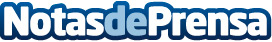 Los mayores expertos del país explican cómo se gestionará la información con la irrupción de la Inteligencia ArtificialEl 60% de los trabajos actuales se verán afectados por la IA en los próximos años. El 49% de las competencias que se utilizan actualmente en los trabajos no serán de utilidad en 2025. Cerca de 200 profesionales del archivo y la gestión documental de toda España se reúnen en la jornada organizada por el Col·legi Oficial de Bibliotecaris i Documentalistes de la Comunitat ValencianaDatos de contacto:Eva AltaverAREA Comunicación Estratégica962 612 092Nota de prensa publicada en: https://www.notasdeprensa.es/los-mayores-expertos-del-pais-explican-como-se_1 Categorias: Nacional Inteligencia Artificial y Robótica Valencia Actualidad Empresarial http://www.notasdeprensa.es